ИНФОРМАЦИОННОЕ ПИСЬМОМИНОБРНАУКИ РОССИИФЕДЕРАЛЬНОЕ ГОСУДАРСТВЕННОЕ БЮДЖЕТНОЕ ОБРАЗОВАТЕЛЬНОЕ УЧРЕЖДЕНИЕ ВЫСШЕГО ОБРАЗОВАНИЯ«ОРЕНБУРГСКИЙ ГОСУДАРСТВЕННЫЙ УНИВЕРСИТЕТ»ВСЕРОССИЙСКАЯ  НАУЧНО-МЕТОДИЧЕСКАЯ  КОНФЕРЕНЦИЯ(С МЕЖДУНАРОДНЫМ УЧАСТИЕМ) «УНИВЕРСИТЕТСКИЙ КОМПЛЕКС КАК РЕГИОНАЛЬНЫЙ ЦЕНТР ОБРАЗОВАНИЯ, НАУКИ И КУЛЬТУРЫ»23 – 25 ЯНВАРЯ 2019 г. ОренбургУважаемые коллеги! 
Приглашаем вас принять участие в работе конференции (http://conference.osu.ru).К участию в конференции приглашаются работники образовательных учреждений, представители органов законодательной и исполнительной власти, государственные, муниципальные и общественные деятели, обучающиеся и другие заинтересованные лица. На конференции планируется обсуждение актуальных вопросов деятельности университетских комплексов в современных условиях:– роль университетских комплексов в развитии инновационного потенциала региона; – интеграция образования, науки и производства в подготовке кадров;– совершенствование подготовки кадров в университетских комплексах с учетом потребностей рынка труда и реализации федеральных государственных образовательных стандартов;– реализация моделей университетских образовательных кластеров.Пленарное заседание конференции состоится 24 января 2019 года в 10:00. Оренбургский государственный университет: просп. Победы, д. 13, аудитория 170704. Направления работы конференции:1 Проблемы современного высшего образования в области строительства, землеустройства, архитектуры и дизайна. 2 Научные и методические аспекты аэрокосмического образования.  3 Перспективы развития региона и проблемы подготовки специалистов в области экологической и промышленной безопасности, географии и геологии.4 Методические проблемы развития  практико-ориентированного обучения на управленческих и  экономических  направлениях подготовки.5 Прогрессивные научно-образовательные технологии в транспортно-социальных системах.  6 Высшее гуманитарное образование в динамике местного сообщества. 7 Научно-методические проблемы подготовки специалистов в области математики и информационных технологий. 8 Роль прикладной биотехнологии и инженерии в развитии инновационного потенциала региона. 9 Актуальные проблемы преподавания языков и культур в образовательном пространстве университетского комплекса. 10 Роль науки и образования в развитии цифровой экономики в современном российском обществе.11 Проблемы физики и физико-технического образования. 12 Модернизация экономического образования: проблемы и перспективы.13 Химико-биологическое образование: современные тенденции и технологии в подготовке кадров. 14 Научно-методические аспекты подготовки специалистов в области энергетики. 15 Обеспечение реализации федеральных государственных образовательных стандартов высшего образования с учетом перспектив развития юридической науки.16 Статистика в «цифровой экономике»: обучение и применение. 17 Современные проблемы массовой коммуникации. 18 Актуальные проблемы качества университетского образования. 19 Университетский учебный округ в региональном образовательном пространстве. 20 Физическая культура и спорт в университетском комплексе.21 Библиотека в информационно-образовательной среде современного вуза.22 Университет и школы: образовательный кластер.23 Педагогическое образование в университетских комплексах: история и современность.24 Подготовка кадров в региональной системе «колледж – вуз».25 Использование электронного обучения и дистанционных образовательных технологий в подготовке кадров.26 Актуальные проблемы профессиональной ориентации и содействия трудоустройству обучающихся образовательных организаций.В рамках конференции запланировано проведение круглых столов:1 Международное сотрудничество современного университета в контексте интернационализации образования (Докашенко Л.В. – начальник отдела развития международного сотрудничества и образования, канд. экон. наук, доцент)Основные направления работы:  – интеграция университета в мировое образовательное пространство;–  модели эффективного  взаимодействия университетов в условиях интернационализации образования;–  повышение качества образования за счет участия студентов и преподавателей в международном процессе обмена знаниями;–  новые формы и способы привлечения иностранных студентов.2 Социально-психологические особенности адаптации личности к образовательному процессу (Вишняков А.И. – заведующий кафедрой социальной психологии, д-р биол. наук, доцент)Основные направления работы:  – социально-психологические особенности адаптации обучающихся к образовательному процессу в связи с переходом на новые ФГОС ВО;– особенности адаптации к образовательному процессу лиц с  ограниченными возможностями здоровья;– социально-психологические особенности личности ППС в условиях перехода на новые образовательные стандарты.3 Стандартизация и сертификация как инструменты управления качеством образования (Воробьев А.Л. – заведующий кафедрой метрологии, стандартизации и сертификации, канд. техн. наук, доцент)Основные направления работы:  – вопросы комплексной стандартизации образовательной и профессиональной деятельности;– качественное образование и образование в области качества: особенности реализации в условиях реформы технического регулирования;– профессионально-общественная аккредитация образовательных программ: проблемы внедрения и перспективы развития;– сертификация системы менеджмента качества вуза как гарантия качества образовательного процесса.4 Технологическое предпринимательство: сдерживающие факторы, условия и особенности развития в России (Спешилова Н.В. – заведующий кафедрой экономики и организации производства, д-р экон. наук, профессор)Основные направления работы:  – технологическое предпринимательство как систематическая предпринимательская деятельность, обеспечивающая трансформацию научных знаний в промышленные технологии;– эффективные инструменты поддержки и развития предприятий промышленности в современных условиях;– уровень технологического развития отраслей экономики России на фоне общемировых трендов и в условиях санкций.Организационный комитет конференцииЕрмакова Ж.А. – ректор Оренбургского государственного университета, д-р экон. наук, профессор, председатель;Ольховая Т.А. – проректор по учебной работе, д-р пед. наук, профессор, зам. председателя;Жаданов В.И.  – проректор по научной работе, д-р техн. наук, профессор;Обидченко П.Я.  –  проректор по административно-хозяйственной работе и капитальному строительству;Альбакасов А.И.  –  декан архитектурно-строительного факультета, канд. техн. наук, доцент;Боброва В.В.  –  директор Института менеджмента, д-р экон. наук, доцент;Бобошко Д.В. –  директор издательско-полиграфического комплекса;  Болдырев П.А.  –  директор научной библиотеки, канд. техн. наук; Герасименко С.А.  –  декан факультета математики и информационных технологий, канд. физ.-мат. наук, доцент;Дырдина Е.В.  –  начальник отдела информационных образовательных технологий центра информационных технологий, канд. техн. наук, доцент;Зинюхина Н.А.  –  начальник учебно-методического управления, канд. техн. наук;Карпова Г.В.  –  декан химико-биологического факультета, д-р биол. наук, доцент;Кудинов Ю.А. – директор центра информационных технологий, канд. техн. наук, доцент;Коротков В.Г.  –  декан факультета прикладной биотехнологии и инженерии, д-р техн. наук, профессор;Кондрачук Н.Д. – директор Бузулукского колледжа промышленности и транспорта ОГУ, канд. пед. наук;Митрофанов С.В.  –  декан электроэнергетического факультета, канд. техн. наук, доцент;Мищенко Е.В.  –  декан юридического факультета, д-р юрид. наук, доцент;Миняева Н.М. – директор Университетского колледжа ОГУ, д-р пед. наук, доцент;Жук М.А. – и.о. декана факультета экономики и управления, д-р экон. наук, доцент;Пыхтин А.В. – начальник отдела качества образования, канд. техн. наук;Рассоха В.И.  –  декан транспортного факультета, д-р техн. наук, доцент;Сазонова Т.В. – директор Кумертауского филиала ОГУ, канд. техн. наук, доцент;Свечникова В.В. –  директор Орского гуманитарно-технологического института (филиала) ОГУ, канд. экон. наук, доцент; Сердюк А.И.  –  директор Аэрокосмического института, д-р техн. наук, профессор;Смирнова Е.В.  –  декан финансово-экономического факультета, д-р экон. наук, доцент;Солодилова И.А.  –  декан факультета филологии и журналистики, д-р филол. наук, доцент;Тарасова Т.Ф.  –  декан геолого-географического факультета, канд. техн. наук, доцент;Четверикова А.Г.  –  декан физического факультета, канд. физ.-мат. наук, доцент;Шебаршова Н.Б.  –  декан факультета гуманитарных и социальных наук, канд. ист. наук, доцент;Хомякова Н.В. – директор Бузулукского гуманитарно-технологического института (филиала) ОГУ, канд. ист. наук;Ясаков Э.В. – начальник управления международного сотрудничества;Кузнецова К.А. – заведующий методическим кабинетом учебно-методического управления, технический секретарь конференции.Будет издан электронный сборник трудов с присвоением ISBN. Сборник будет включен в Российский индекс научного цитирования (РИНЦ), зарегистрирован в федеральном государственном унитарном предприятии НТЦ «Информрегистр».За достоверность фактов, содержание и грамотность предоставляемых материалов, юридическую и иную ответственность несут авторы. Статья должна быть предварительно проверена и вычитана авторами. Статьи будут опубликованы в авторской редакции.Доклады принимаются c 6 ноября 2018 до 26 декабря 2018  через онлайн-регистрацию на сайте http://conference.osu.ru.Статьи, поступившие позже установленного срока или не соответствующие тематике Конференции, Оргкомитетом рассматриваться не будут.При регистрации на сайте конференции необходимо оформить следующие документы:1. Соглашение на обработку персональных данных.2. Лицензионный договор о предоставлении права на использование произведения.При отсутствии данных документов статья не будет принята в сборник.Иногородним авторам при заочном участии материалы конференции будут направлены в течение февраля 2019 по адресу, указанному в анкете онлайн-регистрации. Оплата участияОрганизационный взнос составляет 350,00 рублей за доклад.Банковские реквизиты для перечисления организационного взноса: Федеральное государственное бюджетное образовательное учреждение высшего образования «Оренбургский государственный университет»ИНН 5612001360 КПП 561201001УФК по  Оренбургской области (Оренбургский государственный университет                   л. сч. 20536Х44564) ОТДЕЛЕНИЕ ОРЕНБУРГ БИК 045354001 р. сч. № 40501810500002000001 ОКТМО 53701000  ОКВЭД 85.22, ОКПО 02069024, ОКЛПФ 72, ОГРН 1025601802698В разделе «Наименование платежа» указать: код дохода 00000000000000000180 целевые средства на оплату орг. взноса за участие в «Конф. УНИВЕРСИТЕТСКИЙ КОМПЛЕКС»     (Ф.И.О., учреждение).Электронную копию платежного поручения или квитанции об оплате (отсканированные) необходимо отправить через сайт http://conference.osu.ru.Организационный взнос можно внести в кассу университета (ауд. 1419 а).Адрес оргкомитета конференции. Оренбург, пр. Победы, 13, Оренбургский государственный университет, учебно-методическое управление (ауд. 170714 а).По вопросам, связанным с конференцией, можно обращаться по телефону: +7 (3532) 91-22-85. Контактное лицо – Кузнецова Клавдия Александровна. ТРЕБОВАНИЯ К ОФОРМЛЕНИЮ МАТЕРИАЛОВ КОНФЕРЕНЦИИТекст доклада должен быть объемом 3-8 страниц. Имя файла доклада: ФАМИЛИЯ АВТОРА_ПЕРВОЕ СЛОВО ДОКЛАДА. Пример: ИВАНОВ_АКТУАЛЬНЫЕ. Рассматриваются файлы докладов только в формате MS Word (*.doc), файлы иного формата не допускаются.Параметры страницыРазмер бумаги – А4 (210297 мм), ориентация – книжная, поля –  со всех сторон.ТекстШрифт –Times New Roman, 14 пт, абзацный отступ – 1,25 см, межстрочный           интервал – одинарный, выравнивание по ширине. Перенос слов – автоматический. Нумерацию страниц не ставить.Оформление материала доклада1-я строка: название доклада (шрифт: обычный, полужирный, прописными буквами, выравнивание по центру);2-я строка: пустая строка;3-я строка: фамилии и инициалы авторов, ученая степень, ученое звание (шрифт полужирный, выравнивание по центру);4-я строка: полное название организации, город указывается, если не следует из названия организации (шрифт полужирный, выравнивание по центру);5-я строка: пустая строка;далее: текст доклада;далее: пустая строка;далее: Список литературы.Образец оформления   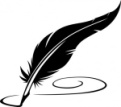 Использование объектов MS WordФормулы и рисунки должны набираться с использованием соответствующих редакторов (редактор формул, редактор рисунков и т. п.), являющихся объектами MS  Word. Формулы набираются с использованием редактора формул Microsoft Equation 3.0. Нумерация формул осуществляется последовательно, в круглых скобках, арабскими цифрами. Ссылки в тексте статьи следует помещать в квадратных скобках с указанием порядкового номера источника [1].Оформление списка литературыОформление списка литературы осуществляется в соответствии с ГОСТ 7.1-2003,          ГОСТ 7.82-2001, ГОСТ 7.80-2000.НАЗВАНИЕ(пустая строка)Фамилия И.О., ученая степень, ученое званиеУчреждение (организация), город*(пустая строка)Далее текст доклада…(пустая строка)Список литературыДалее список литературы...* указывается, если не следует из названия организации